Título lingua orixinalTítulo en inglésResumo idioma orixinalUn so parágrafo de aproximadamente 150 palabras como máximo. Para os artigos de investigación, os resumos deben proporcionar unha visión xeral do traballo. Recomendamos aos autores e autoras que utilicen o seguinte estilo aproximado de resumos estruturados, pero sen encabezados: (1) Antecedentes: coloque a pregunta abordada nun contexto amplo e resalte o propósito do estudo; (2) Métodos: describa brevemente os principais métodos ou tratamentos aplicados; (3) Resultados: resuma os principais encontros do artigo; e (4) Conclusións: indique as principais conclusións ou interpretacións.Palabras chave: palabra chave 1; palabra chave 2; (mínimo 3, máximo 5)Abstract en inglésA single paragraph of about 150 words maximum. For research articles, abstracts should give a pertinent over-view of the work. We strongly encourage authors to use the following style of structured abstracts, but without headings: (1) Background: Place the question addressed in a broad context and highlight the purpose of the study; (2) Methods: Describe briefly the main methods applied; (3) Results: Summarize the article's main findings; and (4) Conclusions: Indicate the main conclusions or interpretations. The abstract should be an objective representation of the article, it must not contain results which are not presented and substantiated in the main text and should not exaggerate the main conclusions.Keywords: Keyword 1; keyword 2; (minimum 3, maximum 5)JEL: Código 1; Código 2; .... (obrigatorios)IntroduciónA introdución debe situar brevemente o estudo nun contexto amplo e resaltar por que é importante. Debe definir o propósito do traballo e o seu significado. O estado actual do campo de investigación débese revisar coidadosamente e citarse as publicacións chave. Por favor, resalte hipótese controvertidas e diverxentes cando sexa necesario. Finalmente, mencione brevemente o obxectivo principal do traballo e resalte as principais conclusións. Na medida do posible, manteña a introdución comprensible para os científicos e científicas de fóra do seu campo particular de investigación.Revisión da literaturaUnha sección de Revisión da Literatura debe estender, non repetir, os antecedentes do artigo xa tratados na Introdución e asentar as bases para un traballo posterior.Materiais e métodosEsta sección debe proporcionar detalles suficientes para permitir que o traballo sexa reproducido por un investigador independente. Os métodos que xa están publicados deben ser resumidos e indicados por unha referencia. Se se cita directamente a partir dun método publicado anteriormente, use aspas e cite a fonte. Tamén se debe describir calquera modificación dos métodos existentes.ResultadosA sección Resultados presenta as principais achegas do estudo de forma clara, concisa e lóxica. Este punto deberá resumir obxectivamente os resultados da investigación, acompañados, se fose necesario, de análises estatísticas, figuras, táboas e gráficos para mellorar a comprensión e validez das conclusións.Título subapartadoSe se inclúen listas con viñetas, estas realizaranse así:Primeira.Segunda.Terceira.E se as listas se enumeran con números ou con letras, realizaranse da seguinte maneira:Primeiro.Segundo.Terceiro.ou ben:Primeiro.Segundo.Terceiro.O texto continuaría aquí como un parágrafo novo.Tódalas figuras e as táboas deben citarse no texto principal como Figura 1, Táboa 1, etc., e deberanse colocar no texto principal o máis preto posible da primeira vez que se citan. Os títulos deberán situarse sobre a figura e a fonte debaixo, como se amosa no seguinte exemplo.Figura / Táboa 1. Título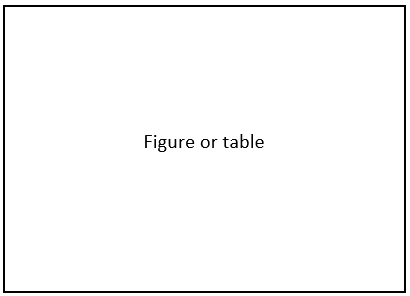 Fonte: fonte.Se se empregan ecuacións, débense centrar e numerar adecuadamente. Recoméndase o uso de táboas coas beiras ocultas para facilitar a inserción e edición das ecuacións.Título subapartadoTexto Texto Texto Texto Texto Texto Texto Texto Texto Texto Texto Texto Texto Texto Texto Texto Texto Texto Texto Texto Texto Texto Texto Texto Texto Texto Texto Texto Texto Texto Texto Texto Texto Texto Texto Texto Texto Texto Texto.DiscusiónEsta sección debe explorar a importancia dos resultados do traballo, non repetilos. Os autores e autoras deben discutir os resultados e a súa interpretación en relación a estudos previos e ás hipóteses de traballo. Os achados e as súas implicacións débense discutir no contexto máis amplo posible.Unha sección de resultados e discusión combinada adoita ser apropiada.ConclusiónsA sección de Conclusións debe resumir brevemente os principais achados da investigación derivados a partir dos obxectivos. Tamén é importante presentar as implicacións e aplicacións dos resultados, as limitacións do estudo e as posibles áreas para futuras investigacións.Referencias [Engadir DOI sempre que sexa posible]Para as referencias, esta Revista emprega as normas incluídas no Manual de publicación da American Psychological Association (APA), 7ª edición.Referencia 1 Referencia 1 Referencia 1 Referencia 1 Referencia 1 Referencia 1 Referencia 1 Referencia 1 Referencia 1 Referencia 1 Referencia 1 Referencia 1 Referencia 1 Referencia 1 Referencia 1 Referencia 1 Referencia 1 Referencia 1 Referencia 1.Referencia 2 Referencia 2 Referencia 2 Referencia 2 Referencia 2 Referencia 2 Referencia 2 Referencia 2 Referencia 2 Referencia 2 Referencia 2 Referencia 2 Referencia 2.- ARTIGOS EN REVISTAS:Tödtling, F., Skokan, K., Höglinger, C., Rumpel, P., & Grillitsch, M. (2013). Innovation and knowledge sourcing of modern sectors in old industrial regions: Comparing software firms in Moravia-Silesia and Upper Austria. European Urban and Regional Studies, 20(2), 188-205. https://doi.org/10.1177/0969776411428498– LIBROS:Edler, J., Georghiou, L., Uyarra, E., & Yeow, J. (2015). The meaning and limitations of public procurement for innovation: A supplier's experience. Edward Elgar.– CAPÍTULOS DE LIBROS:Cepilovs, A. (2014). Public procurement for innovation in small states. The case of Latvia. En F. Decarolis & M. Frey (Eds.), Public procurement’s place in the world. The charge towards sustainability and innovation (pp. 93-130). Palgrave/Macmillan. https://www.springer.com/jp/book/9781137430632– COMUNICACIÓNS:Actas en libros:Rahman, R., Grau, B., & Rosset, S. (2018). Impacto of entity graphs on extracting semantic relations. En J. A. Lossio-Ventura, & H. Alatrista-Salas. (Eds.), Information management and big data: 4th Annual International Symposium, SIMBig 2017 (pp. 31-47). Springer. https://doi.org/10.1007/978-3-319-90596-9Actas en liña:Maynard, J. A., Talavera, A., Forero, L., & Pacheco, M. A. C. (Julio, 2018). Estimating the geological properties in oil reservoirs through multi-gene genetic programming [Sesión de conferencia]. 2018 IEEE Congress on Evolutionary Computation (CEC). Rio de Janeiro, Brasil. https://doi.org/10.1109/CEC.2018.8477910Papers presentados en congresos:Stucchi, L., Pastor, J. M., García-Algarra, J., & Galeano J. (octubre, 2018). Generic model of population dynamics [Presentación de paper]. FisEs'18, XXII Congreso de Física Estadística, Madrid, España. https://fises18.gefenol.es/media/contribution_edited/P-060.pdf– WORKING PAPERS:Belloni, A., Morgan D., & Paris V. (2016). Pharmaceutical expenditure and policies: Past trends and future challenges. OECD Health Working Papers, 87. OECD. https://doi.org/10.1787/5jm0q1f4cdq7-en – LEXISLACIÓN:Real Decreto 3484/2000, de 29 de diciembre, por el que se establecen las normas de higiene para la elaboración, distribución y comercio de comidas preparadas. Boletín Oficial del Estado, 11, de 12 de enero de 2001. https://www.boe.es/eli/es/rd/2000/12/29/3484/con(1)